Simplifying Fractions 2LO: To use the highest common factor to simplify fractions. To cancel a fraction divide both the numerator and the denominator by the highest common factor (HCF). Example 1: 8/12 = 2/3 (HFC is 4) and Example 2: 9/15 = 3/5 (HCF is 3)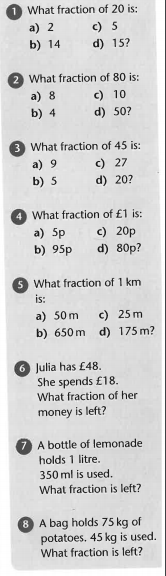 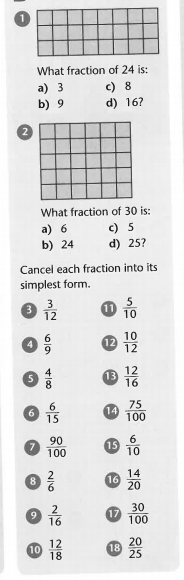 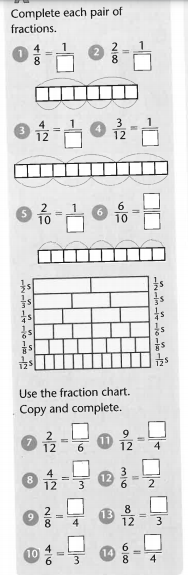 